09.01.2023г. № 2РОССИЙСКАЯ ФЕДЕРАЦИЯ ИРКУТСКАЯ ОБЛАСТЬТАЙШЕТСКИЙ РАЙОННИЖНЕЗАИМСКОЕ МУНИЦИПАЛЬНОЕ ОБРАЗОВАНИЕПОСТАНОВЛЕНИЕОБ УТВЕРЖДЕНИИ ПОЛОЖЕНИЯ ОБ ОПЛАТЕ ТРУДА ИНСПЕКТОРА ВУСВ соответствии с постановлением Правительства Российской Федерации от 27.11.2006г. № 719 (в редакции от 01.08.2018 года) «Об утверждении Положения о воинском учете», Постановлением Правительства Российской Федерации от 29.04.2006г. № 258 «О субвенциях на осуществление полномочий по первичному воинскому учету на территориях, где отсутствуют военные комиссариаты», Указом Губернатора Иркутской области от 21 ноября 2022 года №271-уг «О внесении изменений в Положение об оплате труда работников, замещающих должности, не являющиеся должностями государственной гражданской службы Иркутской области, и вспомогательного персонала органов государственной власти Иркутской области и иных государственных органов Иркутской области», руководствуясь Уставом Нижнезаимского муниципального образованияПОСТАНОВЛЯЕТ:1. Утвердить прилагаемое Положение об оплате   труда инспектора военно-учетного стола администрации Нижнезаимского муниципального образования».2. Считать утратившим силу Постановление главы администрации Нижнезаимского муниципального образования от 13.12.2022 г. № 59 «Об утверждении Положения об оплате труда инспектора ВУС»3. Настоящее постановление вступает в силу с момента официального опубликования и распространяется на правоотношения, возникшие с 01 января 2024 года.4. Опубликовать настоящее постановление в печатном издании «Официальный Вестник Нижнезаимского муниципального образования» и разместить на официальном сайте администрации Нижнезаимского муниципального образования в информационно-телекоммуникационной сети «Интернет». Глава Нижнезаимского  муниципального образования			Д.Ю. СеменовУтвержденопостановлением Главы Нижнезаимского   муниципального образования от 09января 2024 г. № 2ПОЛОЖЕНИЕОБ ОПЛАТЕ ТРУДА ИНСПЕКТОРА ВОЕННО - УЧЕТНОГОСТОЛА АДМИНИСТРАЦИИ НИЖНЕЗАИМСКОГОМУНИЦИПАЛЬНОГО ОБРАЗОВАНИЯГЛАВА 1. ОБЩИЕ ПОЛОЖЕНИЯ1.1 Настоящее положение об оплате труда инспектора военно-учетного стола   (далее ВУС) администрации Нижнезаимского муниципального образования  (далее - Положение) разработано в соответствии со статьей 53 Федерального закона от 06.10.2003г. № 131-ФЗ «Об общих принципах организации местного самоуправления в Российской Федерации», Федерального закона от 22.03.1998г. № 53-ФЗ «О воинской обязанности и военной службе», постановлением  Правительства Российской Федерации от 27.11.2006г. № 719 «Об утвержденииПоложения о воинском учете», Постановлением Правительства Российской Федерации от 29.04.2006 г. № 258 «О субвенциях на осуществление полномочий по первичному воинскому учету на территориях, где отсутствуют военные комиссариаты», в целях установления единого порядка оплаты труда инспектора ВУС и определения расходов на оплату труда за счет субвенций на осуществление полномочий по первичному воинскому учету на территориях, где отсутствуют военные комиссариаты.ГЛАВА 2. ОПЛАТА ТРУДА И ПОРЯДОК ФОРМИРОВАНИЯ ФОНДА ОПЛАТЫ ТРУДА2.1 При формировании фонда оплаты труда предусматриваются следующие показатели:ежемесячное денежное поощрение - в размере 1 должностного оклада;ежемесячная надбавка к должностному окладу за выслугу лет, установленная в соответствии с главой 4 настоящее Положения;ежемесячная надбавка за сложность, напряженность и высокие достижения в труде - в размере до 35 процентов должностного оклада;премии по результатам работы до 50 процентов должностного оклада;материальная помощь - в размере 1 должностного оклада;единовременная выплата при предоставлении ежегодного оплачиваемого отпуска один раз в год - в размере 1 должностного оклада;иные выплаты, предусмотренные федеральными законами и иными правовыми актами Российской Федерации, муниципальными правовыми актами.2.2 Заработная плата инспектору ВУС выплачивается за счет субвенции на осуществление полномочий по первичному воинскому учету на территории, где отсутствуют военные комиссариаты.Размер штатной единицы определяется согласно Приложению 25 к закону Иркутской области «Об областном бюджете на 2020 год и плановый период 2020 и 2021 годов» и составляет 0,4 ставки при 16 часовой рабочей неделе.Инспектор ВУС замещает работу по воинскому учету в органе местного самоуправления муниципального образования по внутреннему совместительству.Вопросы заработной платы в отношении инспектора разрешаются правовыми актами главы администрации Нижнезаимского муниципального образования.ГЛАВА З. ДОЛЖНОСТНОЙ ОКЛАД3.1 Размер должностного оклада работника ВУС определяется по должности «инспектор» согласно штатному расписанию в соответствии с фактически занятой штатной единицей и устанавливается в следующем размере:3.2 Индексация или повышение должностного оклада производится в размерах и в сроки, предусмотренные нормативно правовыми актами Губернатора Иркутской области.ГЛАВА 4. РАЗМЕР, ПОРЯДОК УСТАНОВЛЕНИЯ И ВЫПЛАТЫ ЕЖЕМЕСЯЧНОЙ НАДБАВКИ ЗА ВЫСЛУГУ ЛЕТ4.1 Ежемесячная надбавка за выслугу лет устанавливается к должностным окладам по замещаемой должности в следующих размерах:4.2 Периоды, учитываемые при исчислении стажа работы, дающего право на установление ежемесячной надбавки за выслугу лет, устанавливаются в календарном исчислении и суммируются.4.3 Основным документом для определения стажа работы (службы), дающего право на получение ежемесячной надбавки за выслугу лет, является трудовая книжка (военный билет).В подтверждение стажа работы (службы) служащим могут быть представлены также иные документы, удостоверяющие наличие стажа работы (службы), дающего право на получение ежемесячной надбавки за выслугу лет.4.4 Ежемесячная надбавка за выслугу лет устанавливается и выплачивается с момента возникновения права на назначение или повышение размера данной надбавки. В случае если у служащего указанное право наступило в период служебной командировки, при переподготовке или повышении квалификации с отрывом от работы и в других аналогичных случаях, когда за служащим сохранялась средняя заработная плата, производится соответствующий перерасчет среднего заработка.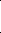 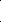 4.5 Назначение ежемесячной надбавки за выслугу лет оформляется соответствующим правовым актом.ГЛАВА 5. РАЗМЕР, ПОРЯДОК УСТАНОВЛЕНИЯ И ВЫПЛАТЫ ЕЖЕМЕСЯЧНОЙ НАДБАВКИ ЗА СЛОЖНОСТЬ, НАПРЯЖЕННОСТЬ И ВЫСОКИЕ ДОСТИЖЕНИЯ В ТРУДЕ5.1.Ежемесячная надбавка за сложность, напряженность и высокие достижения в труде (далее - надбавка) выплачивается служащим и вспомогательному персоналу (далее при совместном упоминании - работники) за качественное, оперативное выполнение объема работ.5.2.. Надбавка устанавливается в размере до 35 процентов должностного оклада при наличии следующих условий:1) исполнение трудовых (должностных) обязанностей в условиях, отклоняющихся от нормальных;2) привлечение работника к выполнению непредвиденных, особо важных и ответственных работ.5.3. Конкретный размер надбавки определяется распоряжением администрации МО. При определении учитывается степень сложности, напряженности выполняемых работ, профессиональный уровень исполнения трудовых (должностных) обязанностей.5.4. Надбавка носит срочный и персонифицированный характер, указывается в трудовом договоре, заключенном с работником.5.5. Надбавка выплачивается пропорционально отработанному времени.ГЛАВА 6. ПОРЯДОК И УСЛОВИЯ ВЫПЛАТЫ ПРЕМИИ ПО РЕЗУЛЬТАТАМ РАБОТЫ6.1. Премия по результатам работы (далее - премия) выплачивается пропорционально отработанному времени с учетом личного вклада работника в выполнение соответствующих задач, проявления инициативы и оперативности при условии:1) профессионального, компетентного и качественного выполнения трудовых (должностных) обязанностей;2) своевременного и качественного выполнения планов работы;3) соблюдения трудовой дисциплины.6.2. Премия выплачивается работнику за качественное и оперативное выполнение особо важных и ответственных поручений, безупречную и эффективную работу.6.3. Размер премии определяется распоряжением администрации МО.6.4. В случае неисполнения или ненадлежащего исполнения работником по его вине возложенных на него служебных обязанностей размер премии может быть снижен. Установление иного размера премии оформляется соответствующим распоряжением руководителя администрации МО. 6.5. Премия по результатам работы не выплачивается:1) на период временной нетрудоспособности;2) на период нахождения в очередном отпуске, в том числе учебном отпуске, отпуске по беременности и родам, отпуске по уходу за ребенком;3) в случае привлечения к дисциплинарной ответственности (за месяц, в котором работник привлечен к дисциплинарной ответственности);4) в случая увольнения за виновные действия. 6.6При образовании экономии средств на оплату труда инспектора ВУС, такие средства решением главы администрации муниципального образования направляются на его премирование в качестве премии по итогам работы за месяц, квартал, год.ГЛАВА 7. РАЗМЕР, ПОРЯДОК УСТАНОВЛЕНИЯ И ВЫПЛАТЫ ЕЖЕМЕСЯЧНОГО ДЕНЕЖНОГО ПООЩРЕНИЯ7.1 Ежемесячное денежное поощрение в размере до 0.4 % от должностного оклада выплачивается за профессиональное, компетентное исполнение должностных обязанностей. 7.2 Конкретный размер надбавки определяется распоряжением главы администрации муниципального образования.      Глава Нижнезаимского      муниципального образования 	               Д.Ю. СеменовИнспектор ВУС 0,4 ст.4014,40Стаж работыРазмер (в процентах к должностному окладу)От 1 до 8 лет10от 8 до 13 лет15от 13 до 18 лет20от 18 до 23 лет25свыше 23 лет30